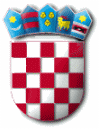         REPUBLIKA HRVATSKAPRIMORSKO-GORANSKA ŽUPANIJA          OPĆINA MRKOPALJ          OPĆINSKO VIJEĆEKLASA:   021-05/20-01/16URBROJ: 2112-05-01-20-18MRKOPALJ, 14. svibnja 2020.ČLANOVIMA OPĆINSKOG VIJEĆASVIMANa temelju članka 32. Poslovnika Općinskog vijeća Općine Mrkopalj (Službene novine PGŽ broj  3/10, 19/13, 15/18), sazivam 18. sjednicu Općinskog vijeća Općine Mrkopalj, koja će se održati u Domu kulture Mrkopalj dana 21. svibnja 2020. godine u 18:00 sati.Predlaže se sljedećiDNEVNI RED:Usvajanje zapisnika sa 16. sjednice Općinskog vijećaUsvajanje zapisnika sa 17. sjednice Općinskog vijećaIndikativna ponuda HBOR-a za financiranje Projekta: Nabava traktora i opremeGodišnji izvještaj o izvršenju Proračuna Općine Mrkopalj za 2019. godinuIzvješće Načelnika o izvršenju Programa održavanja komunalne infrastrukture za 2019. godinuIzvješće Načelnika o izvršenju Programa građenja komunalne infrastrukture za 2019. godinuIzvješće Načelnika o izvršenju Programa utroška sredstava šumskog doprinosa za 2019. godinuPrijedlog Odluke o oslobođenju od obveze plaćanja komunalne naknade za poslovni prostor i građevinsko zemljište koje služi za obavljanje poslovne djelatnosti za vrijeme trajanja epidemije COVID-19 virusomPrijedlog Odluke o dopuni Odluke o davanju u zakup i kupoprodaji poslovnog prostora u vlasništvu Općine MrkopaljPrijedlog Izmjena i dopuna Statuta Općine MrkopaljPrijedlog Odluke o izmjenama Odluke o ustrojstvu Jedinstvenog upravnog odjela Općine MrkopaljPrijedlog Odluke o agrotehničkim mjerama i mjerama za uređivanje i održavanje poljoprivrednih rudina na području Općine MrkopaljPrijedlog Odluke o odabiru osobe kojoj će se povjeriti obavljanje komunalne djelatnosti održavanje javne rasvjete na području Općine MrkopaljVijećnička pitanjaOPĆINSKO VIJEĆE OPĆINE MRKOPALJ          PREDSJEDNIK   ZVONKO MATKOVIĆ, v.r.